REQUEST TO HOST A EUROPA CUP IN 2021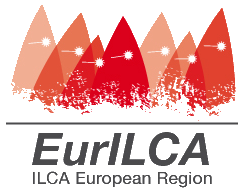 Please complete all areas on this form and return to EurILCA office : entryeurilca@gmail.comOrganising Authority:Regatta Organization responsible: (Please give details of the contact nominated to receive information etc from European Region of ILCA)Media contact person:(Our Community manager will contact the media contact to get information after each racing day and to get pictures in order to post information and photos about the event on the EurILCA website and Facebook + other social media like Instagram)Entry procedures and Fees: ( Entries website procedures on https://eurilca.eu/europacup/venues will automatically open 90 days in advance of the scheduled initial day of the event. Closing date at least 7 days before date of first race. Late entry fee adds 20 € of entry fee applicable. Entry fee has a fixed maximum amount of 30 euros per day.  The entry fees includes a 4 euros who will be paid to EurILCA.)Race Office:Schedule :(please give the regatta schedule including dates and times)Charter BoatsAccommodation: (Please give details of availability and address of camping, small hotels, etc., and cost per person per day.   If insufficient room, please detail information on a separate sheet.)Boat Landing Area and Facilities: (Please give a description of the launching and landing facilities and if available provide plans / photographs of proposed site.)	Local Facilities:(Please give a description of the facilities on-site, e.g. showers, refreshments toilets etc.)Average Wind & Weather Conditions: (Please give a brief description of the average wind strength and direction with any patterns in the weather for the dates of the event) Local Driving Directions : Tourist information : Scoring system:Is STRONGLY recommended to use free of charge ZW Scoring softwareMore information can be found on ZW Scoring software at http://www.zw-scoring.nl/AgreementThe Appendix A: “Guideline for Europa Cup Regatta’s” is part of the agreement. The Organizing Committee President and the local ILCA district chairman, or their representatives, have clearly read and understood the Appendix A.The Organizing committee is committed to comply the following procedures:Before the regattaTo Nominate the Organizing Committee Contact Person. The Eurilca allows the OCCP to enter in the Eurilca website and upgrade the information about the regatta.To fully cooperate with the competent ILCA DistrictTo inform the Eurilca office about any issue rising on the regatta’s organization.To complete the sailing instructions template at least 3 weeks before the eventTo provide to Eurilca office the name and e.mail of the Europa Cup regatta Jury chairman and jury panel members and PRO at least one week before the event.Have contact with the Eurilca representative.During and After the eventTo cooperate with the EurILCA representative To check that all competitor have their World Sailing ID recorded in the scoring files.To upgrade results and provide daily reports to the Eurilca office for the regatta records.To provide Eurilca the final rank results file immediately after the end of the event. The file must be as described in the Guideline, checked and affordable.Fix the invoice of 4.- € per competitor issued by Eurilca as stated at Appendix A Item 10.1.1.About the EurILCA representative expenses, please take note Guideline 3.2.3 item. The Organizing Committee Representative takes the full responsibility to realize the event in line with the mentioned above Guideline once He/Her signs this agreement in force of the item 3.2 of the Appendix A.Full documentation and manuals available at http://eurilca.org/laser-europa-cup-regatta-organization/EVENT NAME:EUROPA CUP EUROPA CUP EUROPA CUP EUROPA CUP VENUE:PROPOSED DATES: From:To:ALTERNATIVE DATES:From:To:SAILING CLUB NAME:ADDRESS:WEBSITE:EMAIL:Logo of the club or event attached:YES / NONAME:FAMILY NAME:TELEPHONE:EMAIL:NAME:FAMILY NAME:TELEPHONE:EMAIL:ENTRIES ONLINE CLOSING DATE:ENTRY FEE *:LATE ENTRY FEE *:Details of what is included in the entry fee (e.g. social events, t-shirts, etc.):Opening of Race Office first day, day and time:Closing on the last day of racing, day and time:FIRST RACEFIRST RACELAST RACELAST RACEDateTimeDateTimeLASERLASER RADIALLASER 4.7NUMBER OF RACES:Minimum number of charter boats available: Charter fee: Contact for charter boats: It be used ?YES / NOThe Organizing Committee representativeThe ILCA District OfficerSignatureNameRole/positionDatePlease return by email to: entryeurilca@gmail.com